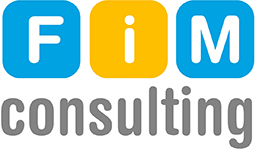 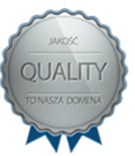 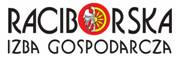 Zgłoszenieudziału w seminarium:„Systemowe Zarządzanie Zyskiem’’18 października/piątek/2019 r. Urząd Miasta w Raciborzu, Sala kolumnowa	(ul. Batorego 6, 47-400 Racibórz)	UDZIAŁ W SEMINARIUM JEST BEZPŁATNY.	 Data 									PodpisWypełnione zgłoszenie proszę przesłać na adres: rig@rig-raciborz.plUWAGA! Ilość miejsc jest ograniczona i decyduje kolejność zgłoszeń do dn. 18.10.2019 r.
Zgłoszenie na seminarium jest równoznaczne z wyrażeniem zgody na przetwarzanie danych osobowych niezbędnych do przeprowadzenia seminarium. Osoba rejestrująca się, przyjmuje do wiadomości, że w każdej chwili może skorzystać z prawa do zapomnienia, zgłaszając taką wolę poprzez wysłanie wiadomości na adres: biuro@fim.plNazwa FirmyImię i Nazwisko uczestnikaStanowiskoTelefonE-mailImię i Nazwisko uczestnikaStanowiskoTelefonE-mail